生态环境部启动化工园区突发水污染事件环境应急三级防控体系建设暨“一园一策一图”试点工作  近期，生态环境部印发《关于公布化工园区突发水污染事件环境应急三级防控体系建设暨“一园一策一图”试点园区（第一批）名单的通知》，确定江阴临港化工园区等17个化工园区为第一批试点园区，全面启动试点工作。　　通知要求，试点园区要按照“以空间换时间”理念，建立健全化工园区突发水污染事件环境应急三级防控体系，包括企业自身建设符合规定的应急池，有条件的相邻企业间应急池相互连通，充分利用园区内的坑塘、河道、沟渠以及周边水系构建环境应急三级防控空间。　　同时，要求试点园区在建立健全园区环境应急三级防控体系的基础上，充分结合园区管理体制机制、应急资源能力等实际，编制突发水污染事件“一园一策一图”，即围绕如何将污水控制在园区边界范围内，细化明确三级防控体系中各类环境应急空间与设施的建设、使用、运行的机制方法，构建园区突发水污染事件环境应急指挥图和园区虚拟现实技术（VR）全景图。编制完成后通过应急演练，检验“一园一策一图”的可操作性，确保三级防控空间在突发环境事件应对中能真正发挥作用。　　据统计，目前全国经省级人民政府认定的化工园区已达600余家。化工园区化工企业聚集，环境风险集中、污染物种类复杂，突发水污染事件风险防范和应急处置难度大。为进一步筑牢流域环境安全防线，生态环境部在全面实施重点河流突发水污染事件环境应急“一河一策一图”的基础上，启动化工园区突发水污染事件环境应急三级防控体系建设暨“一园一策一图”试点工作，旨在进一步将环境应急准备前移，构建重点河流和化工园区相互衔接、相互支撑的全过程、多层级突发水污染事件应急防范体系。　　下一步，生态环境部将适时组织开展试点工作成效评估和现场考核，将成效突出、具备示范引领作用的化工园区确定为示范园区，总结先进经验做法并全国推广，持续提升化工园区环境应急准备能力。化工园区突发水污染事件环境应急三级防控体系建设暨“一园一策一图”试点园区（第一批）名单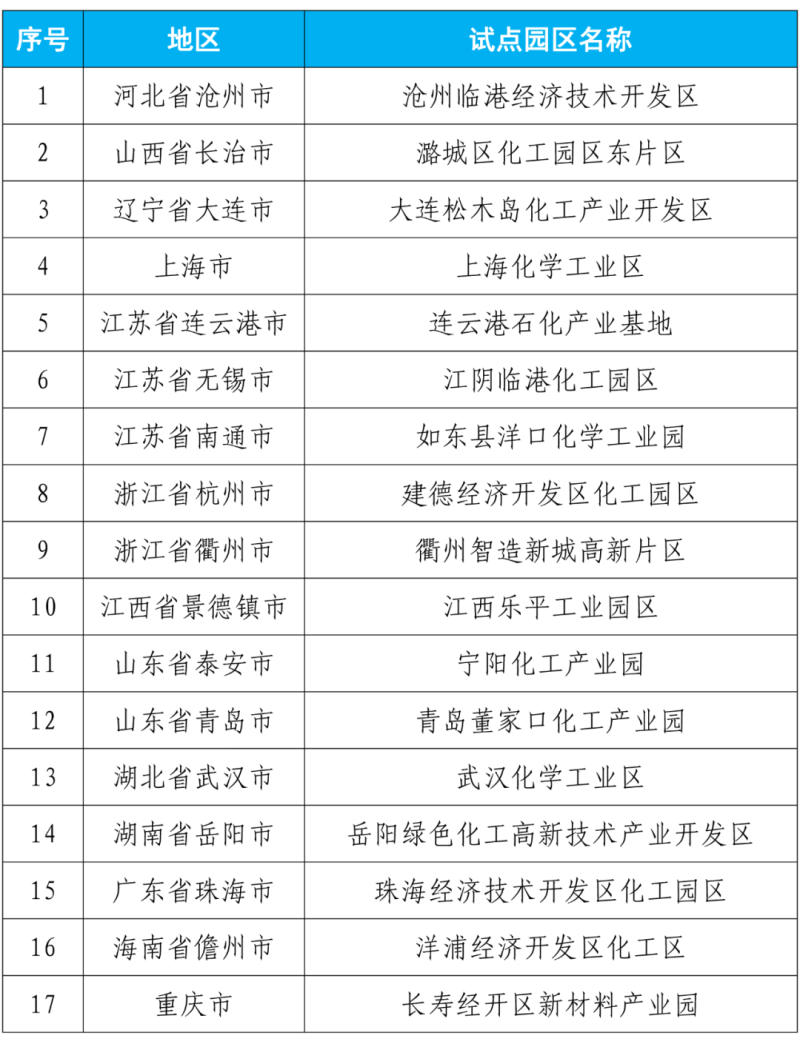 